REŠITVE PREVERJANJACilj:Učenec primerja, pretvarja količine in računa z njimi.Točkovnik:0 – 13 = 114 – 17 = 218 – 21 = 322 – 24 = 425 – 28 = 5 1.Obkroži črko pred besedami, ki pravilno dopolnijo poved.Meseci, ki imajo natanko 30 dni, so:A   januar, marec, maj, julij, avgust, oktober in december.B   april, junij, september in november.C   januar, februar, marec, april, maj in junij.Č   julij, avgust, september, oktober, november in december.1/__2.Obkroži črko pred letnicami, ki pravilno dopolnijo poved.Med drugimi so prestopna leta:A   2000, 2010, 2020.B   2001, 2002, 2003.C   2004, 2008, 2016.Č   2005, 2010, 2015.                                                                  1/__3.Obkroži črko pred besedami, ki pravilno dopolnijo poved.Prestopno leto ima:A   natanko 350 dni.B   natanko 360 dni.C   natanko 365 dni.Č   natanko 366 dni.                                                                   1/__4.Pretvori.3 min = 180 s             92 s = 1 min 32 s         180 min = 3 h                        8 min = 480 s            120 s = 2 min 0 s          4 h = 240 min10 min = 600 s          550 s = 9 min 10 s         12 h = 720 min9/__5.Pretvori.1 min 25 s = 85 s                   145 min = 2 h 25 min11 min 30 s = 690 s                 1 h 40 min = 100 min20 min 4 s = 1204 s                   4 h 53 min = 293 min6/__6.Dopolni preglednico tako, da bosta slika in zapis usklajena.6/__7.Reši besedilno nalogo. Metka dnevno spi 10 ur. Kdaj mora iti spat, če se zbuja ob 7.00? Odgovor: Spat mora iti ob 21.00.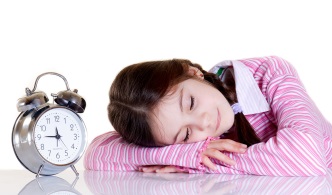 Metkin oče dnevno spi 8 ur.Kdaj se bo zbujal, če hodi spat ob 22.45?Odgovor: Zbujal se bo ob 6.45.2/__8.Reši besedilno nalogo.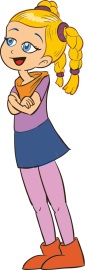 Ko gre Zala z družino na sprehod, v eni uri               prehodijo 4 kilometre.Koliko km so prehodili v soboto dopoldan, če so hodili 3 ure? Koliko km so prehodili v nedeljo, če so hodili od 10.00 do 12.30? 4 km . 3 = 12 kmOdgovor: Prehodili so 12 km.Odgovor: Prehodili so 10 km.2/__